Obec Hlohovice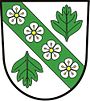 Hlohovice 80, 338 08 ZbirohŽádost oprodej, pronájem, směnu, výpůjčku nemovitosti *)Žadatel:Právnická osoba:Organizace: ……………………………………………………….. IČ……………………………….Sídlo: ……………………………………………………………………………………………………….Telefon: ……………………………………… e-mail: ……………………………………………..Fyzická osoba: Jméno, příjmení a datum narození žadatele/(ů):1. ……………………………………………………………………………………………………………….Bydliště: …………………………………………………………………………………………………Telefon: ……………………………………… e-mail: …………………………………………….2. ……………………………………………………………………………………………………………….Bydliště: …………………………………………………………………………………………………Telefon: ……………………………………… e-mail: …………………………………………….Předmět žádostiPozemek / část pozemku p. č.: ……………………………………………………………………………………………………………………………………………………………………………..Výměra: ……………………...........……………………………………………………………….Katastrální území: ………………………………………………………………………………...Odůvodnění žádosti (přesné využití požadované nemovitosti)………………………………………………………………………………………………………………………………………………………………………………………………………………………………………………………………………………………………………………………………………………………Souhlas se zpracováním osobních údajů:Žadatel souhlasí s uvedením svých osobních údajů v rámci zpracovaných materiálů pro jednání orgánů obce Hlohovice v souvislosti s majetkoprávní operací.V ………………………………………………….                dne ………………………………………………………………………………………………………………………………………………………………..                Podpis žadatele/ů*) nehodící se škrtněteZáměr vyvěšen na úřední desce dne: ……………………………………………Projednání zastupitelstvem obce dne: …………………………………………Usnesení zastupitelstva č.: …………………………………………………………..Datum přijetí žádosti: